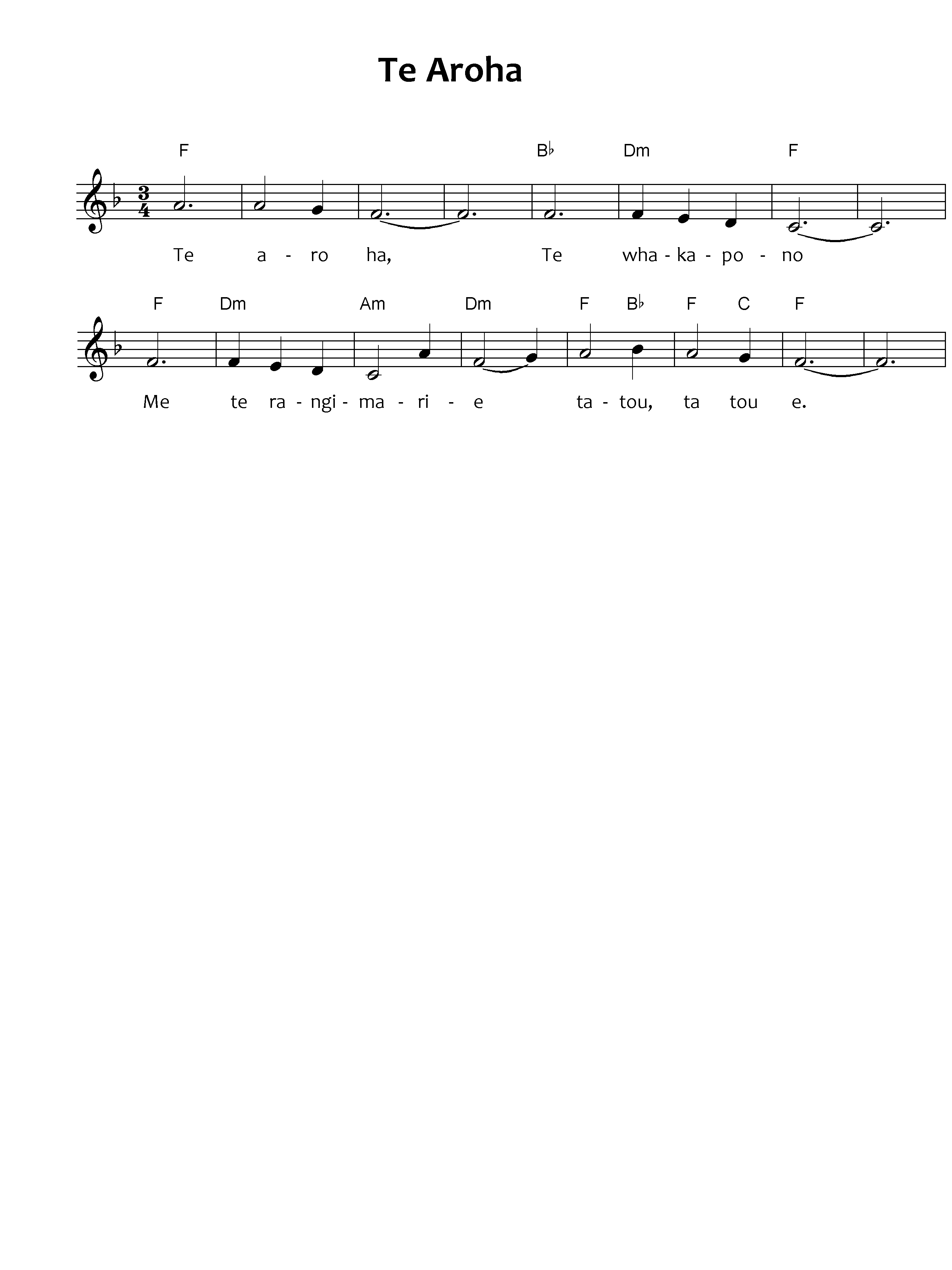 Te aroha
Te whakapono
Me te rangimarie.
Tātou, tātou e.